........................................ Anabilim Dalı Başkanlığına		Anabilim dalınız ............................................ numaralı Yüksek Lisans/Doktora programı  .................yarıyıl öğrencisiyim. Aşağıda belirttiğim nedenle danışmanımın değiştirilerek ...................................................................’ın atanması için gereğini arz ederim.GEREKÇE :										  Öğrenci………………………………………………………………………….		 Adı ve Soyadı:…………………………………………………………………………                  Tarih:                                                                                                                                  İmza:Mevcut Danışmanın Çalıştığı Birim:Mevcut Danışmanın Görüşü:														Danışmanlığını yürüttüğüm Yüksek Lisans/Doktora öğrencisi……………………………………………’ın isteği tarafımca uygun görülmüştür/görülmemiştir.GEREKÇE:....................................................................................................................................................................                                                                                 Unvan/Adı ve Soyadı:                                                       Tarih:                                                                    İmza:Önerilen Danışmanın Çalıştığı Birim:    Önerilen Danışmanın Kabul Beyanı:     Devam Eden Danışmanlık Sayısı *				Başarı ile Tamamlanan Tez Çalışması SayısıTezsiz Yüksek Lisans   :						Yüksek Lisans	:Tezli Yüksek Lisans	 :									Doktora		 :                                                                      		* İki adet ikinci danışmanlığı olan öğretim üyesi, bir adet tez danışmanlığına sahip sayılır.			                                                                                 Unvan/Adı ve Soyadı:                                                        Tarih:                                                                      İmza:……………………………… ENSTİTÜSÜ MÜDÜRLÜĞÜNE Anabilim Dalı Başkanlığı Önerisi:                                                                             		                                                                                          Anabilim Dalı Başkanı                                                                             Unvan/Adı ve Soyadı:                                                                             Tarih:                                                                                                 İmza: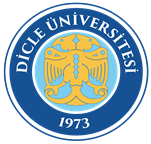 DİCLE ÜNİVERSİTESİSOSYAL BİLİMLER ENSTİTÜSÜ
  DANIŞMAN DEĞİŞİKLİK FORMU